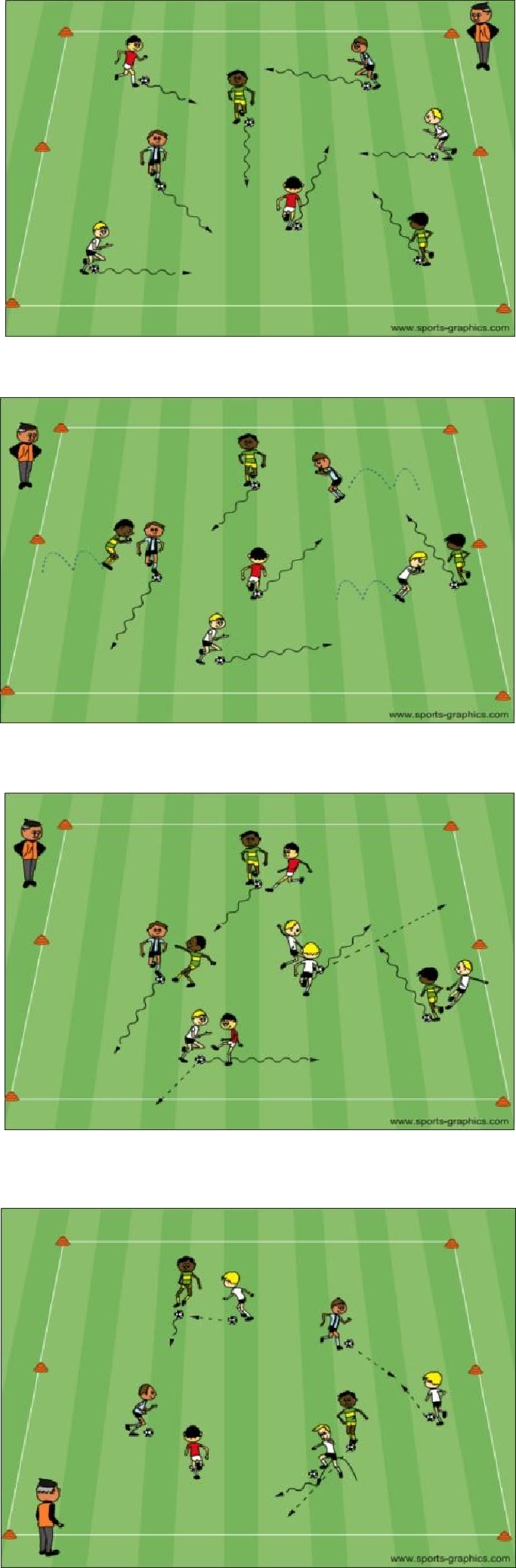 PDF to WordActivity  1Activity DescriptionActivity DescriptionTimePaint the Field:All players will dribble their soccer ball in a 15x20 yard gridAll players will dribble their soccer ball in a 15x20 yard gridpretending  that  it  is  a  paintbrush  and  wherever  it  rolls  it  ispretending  that  it  is  a  paintbrush  and  wherever  it  rolls  it  is6painting  the  field.  The  players  will  try  to  paint  as  much  ofpainting  the  field.  The  players  will  try  to  paint  as  much  of6painting  the  field.  The  players  will  try  to  paint  as  much  ofpainting  the  field.  The  players  will  try  to  paint  as  much  ofminutesthe area as possible in the time allotted.the area as possible in the time allotted.minutesthe area as possible in the time allotted.the area as possible in the time allotted.Variation  2:  Ask  the  players  to  dribble  their  favorite  footVariation  2:  Ask  the  players  to  dribble  their  favorite  footand then dribble with your other foot.and then dribble with your other foot.Activity  2Activity DescriptionActivity DescriptionTimeKangaroo Jack:In a 15x20 yard grid, two or three players are the kangaroosIn a 15x20 yard grid, two or three players are the kangaroos6and the other players are dribbling. The kangaroos are tryingand the other players are dribbling. The kangaroos are trying6and the other players are dribbling. The kangaroos are tryingand the other players are dribbling. The kangaroos are tryingminutesto  tag  the  dribblers.  Once  a  dribbler  is  tagged,  he/she  turnsto  tag  the  dribblers.  Once  a  dribbler  is  tagged,  he/she  turnsminutesto  tag  the  dribblers.  Once  a  dribbler  is  tagged,  he/she  turnsto  tag  the  dribblers.  Once  a  dribbler  is  tagged,  he/she  turnsinto a kangaroo.Activity  3Activity DescriptionActivity DescriptionTimeCrab Soccer:Have  3-4  players  without  soccer  balls  inside  a  15x  20  yardHave  3-4  players  without  soccer  balls  inside  a  15x  20  yardgrid  acting  as  crabs.  These  crabs  are  standing  upright.  Thegrid  acting  as  crabs.  These  crabs  are  standing  upright.  Theother  players  start  anywhere  in  the  grid and  when the coachother  players  start  anywhere  in  the  grid and  when the coach6says  “GO”  they  dribble  their  soccer  balls  around,  avoidingsays  “GO”  they  dribble  their  soccer  balls  around,  avoidingminutesthe crabs. The crabs try to kick the balls out of the grid. If athe crabs. The crabs try to kick the balls out of the grid. If adribbler’s  ball  goes  out  of  the  grid,  that  player  becomes  adribbler’s  ball  goes  out  of  the  grid,  that  player  becomes  acrab as well. Play until all players turn into crabs.crab as well. Play until all players turn into crabs.Activity  4Activity DescriptionActivity DescriptionTimeBall Tag:All  players  are  dribbling  a  soccer  ball  in  a  15x20  yard  grid.All  players  are  dribbling  a  soccer  ball  in  a  15x20  yard  grid.The  players  try  to  hit  another  player’s  feet  or  soccer  ballThe  players  try  to  hit  another  player’s  feet  or  soccer  ballwith  their  soccer  ball.Players  should  keep  count  of  how6many times they tag another player.many times they tag another player.6many times they tag another player.many times they tag another player.minutesminutesVersion 2: If the players tag the coach, they are awarded 10Version 2: If the players tag the coach, they are awarded 10or  20  points.   If  the  players  tag  other  selected  players,  theyor  20  points.   If  the  players  tag  other  selected  players,  theyare awarded 50 or 100 points.are awarded 50 or 100 points.ScrimmageActivity DescriptionActivity DescriptionTime3v3 or 4v43v3 in your area or 4v4 against the team practicing3v3 in your area or 4v4 against the team practicing25 minutes3v3 or 4v4Next to youNext to you25 minutesNext to youNext to you